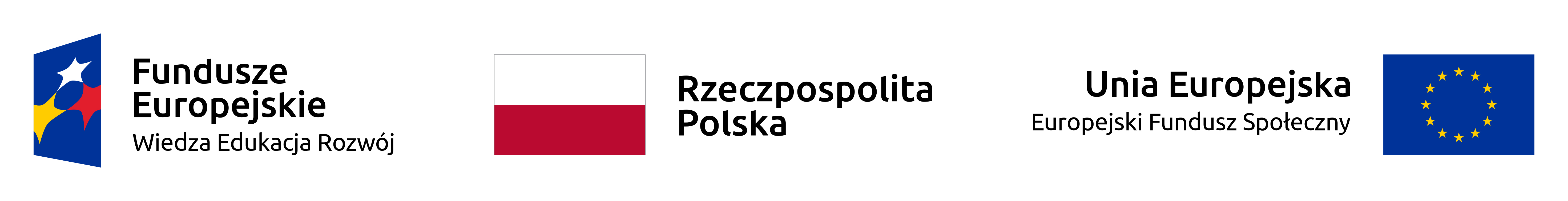 Nazwa Beneficjenta: Politechnika LubelskaNr projektu: POWR.03.05.00-00-Z060/18Tytuł projektu: Zintegrowany Program Rozwoju Politechniki Lubelskiej – część drugaLp.Rodzaj wsparcia/ działania (w przypadku szkoleń - dokładna nazwa szkolenia)Data udzielania wsparcia / działaniaGodziny udzielania wsparcia / działaniaDokładny adres realizacji wsparcia / działaniaNazwa wykonawcy (np. w przypadku szkoleń, konferencji…) oraz nazwa pracodawcy (w przypadku staży zawodowych)Liczba uczestnikówCzy zamieszczono harmonogram udzielania wsparcia/działań na stronie internetowej projektu lub innej stronie www Beneficjenta (TAK/NIE). Jeżeli Tak, należy podać adres strony www.Czy przekazano harmonogram udzielania wsparcia z wykorzystaniem systemu SL2014 (TAK/NIE)? Należy podać datę przesłania harmonogramu do IP poprzez SL1.płatny staż WZ03.08.2020-24.08.20208.00-16.00ul. Kraczewicka 198, 24-320 PoniatowaPAWTRANS Holding Sp. z o.o.1TAK2.płatny staż WZ27.07.2020-14.08.20208.00-16.00Ul. Budowlana 4-6, 21-040 ŚwidnikF.H.U. Anna Pietrzak1TAK3.płatny staż WZ20.07.2020-14.08.20208.00-14.00Ul. Nowy Świat 42, 20-418 LublinPPH Krystian2TAK4.płatny staż WZ01.07.2020-21.07.20208.00-16.00Ul. Nadbystrzycka 38, 20-618 LublinPolitechnika Lubelska1TAK5.płatny staż WZ07.07.2020-27.07.20207.00-15.00Ul. Lubelska 139, ChełmJW 53221TAK6.płatny staż WZ06.07.2020-29.07.20206.00-14.00Ul. Fabryczna 2, 24-200 BełżyceSPOMASZ1TAK7.płatny staż WZ03.08.2020-21.08.20208.00-16.00Ul. Czachowskiego 3, 24-100 PuławyPeweks Kamil Styczyński1TAK8.płatny staż WZ03.08.2020-28.08.20209.00-15.00Ul. Zembrzycka 96b, LublinSobfol Sp. z o.o.1TAK9.płatny staż WZ10.08.2020-04.09.20209.00-15.00Ul. Zembrzycka 96b, LublinSobfol Sp. z o.o.1TAK10.płatny staż WZ15.07.2020-04.08.20208.00-16.00Ul. Obłońska 1A/4, ChełmCENTROFARB Sp. z o.o.1TAK11.płatny staż WZ20.07.2020-7.08.20207.30-15.30Ul. Plewińskiego 22, LublinLift Servis1TAK12.płatny staż WZ07.09.2020-25.09.20207.30-15.30Ul. Nadbystrzycka 38, LublinPolitechnika Lubelska2TAK13.płatny staż WZ17.08.2020-04.09.20207.30-15.30Ul. Nadbystrzycka 38, LublinPolitechnika Lubelska2TAK14.płatny staż WZ17.08.2020-04.09.20207.30-15.30Ul. Koralowa13/24, LublinPrzelot Sp. z o.o. Sp. komandytowa1TAK15.płatny staż WZ07.09.2020-25.09.20207.30-15.30Ul. Koralowa13/24, LublinPrzelot Sp. z o.o. Sp. komandytowa1TAK16.płatny staż WZ11.09.2020-01.10.20207.30-15.30Ul. Koralowa13/24, LublinPrzelot Sp. z o.o. Sp. komandytowa1TAK17.płatny staż WZ07.09.2020-25.09.20208.30-16.30Plac Teatralny 1, LublinCSK1TAK18.płatny staż WZ06.07.2020-24.07.20208.00-16.00Ul. Cetnarskiego 35, ŁańcutGalicja Tomaszek Sp. z o.o.1TAK19.płatny staż WZ24.08.2020-11.09.20208.00-16.00Ul. Obrońców Westerplatte 49, SandomierzBiuro Rachunkowe Firma Usługowo-Handlowa Krzysztof Lis1TAK20.płatny staż WZ24.08.2020-11.09.20208.30-16.30Ul. Fantastyczna 8/1ACombo Marketing Sp. z o.o.1TAK21.płatny staż WZ24.06.2020-15.07.20208.30-16.30Plac Teatralny 1, LublinCSK1TAK22.płatny staż WZ29.06.2020-24.07.20208.00-14.00Ul. Nowy Świat 42, 20-418 LublinPPH Krystian1TAK23.płatny staż WZ29.06.2020-17.07.20208.00-16.00Ul. Staszica 14/12, LublinFUZERS Sp. z o.o.1TAK24.płatny staż WZ10.09.2020-30.09.20207.30-15.30Ul. Nadbystrzycka 38, LublinPolitechnika Lubelska3TAK25.płatny staż WZ17.08.2020-04.09.20207.30-15.30Ul. Nadbystrzycka 38, LublinPolitechnika Lubelska2TAK26.płatny staż WZ20.07.2020-07.08.20207.30-15.30Ul. Nadbystrzycka 38, LublinPolitechnika Lubelska2TAK27.płatny staż WZ20.07.2020-07.08.20208.30-16.30Ul. Lasockiego 24, LublinCumulus PR1TAK28.płatny staż WZ03.08.2020-28.08.20208.00-14.00Ul. Szpinalskiego 4/17, LublinFundacja Teatrikon2TAK29.płatny staż WZ06.07.2020-24.07.20207.30-15.30Ul. Tomaszowska 2, SusiecUrząd Gminy Susiec1TAK30.płatny staż WZ01.09.2020-21.09.20208.00-16.00Ul. Dworcowa 11Targi Lublin1TAK31.płatny staż WZ06.07.2020-24.07.20207.30-15.30Ul. Lubelska 65Urząd Miasta Chełm1TAK32.płatny staż WZ03.08.2020-21.08.20208.00-16.00Ul. Lasockiego 24, LublinCumulus PR1TAK33.płatny staż WZ15.06.2020-03.07.20207.00 -15.00Ul. Sosnowa 8, WiszniceMateusz WORTOLEC Biuro Rachunkowe1TAK34.płatny staż WZ15.06.2020-03.07.20208.00-16.00Ul. Grenadierów 9, LublinZakłady Chemiczne „Permedia” SA1TAK35.płatny staż WZ24.06.2020-15.07.20209.00-17.00Ul. Sosnowa 8, WiszniceMateusz WORTOLEC Biuro Rachunkowe1TAK36.płatny staż WZ06.07.2020-24.07.20208.00-16.00Ul. Okólna 33/2, DęblinAmat Kancelaria Doradcy Podatkowego1TAK37.płatny staż WZ13.07.2020-31.07.20208.00-16.00Ul. Energetyków 19, LublinPogotowie Księgowe Magdalena Cybula1TAK38.płatny staż WZ03.08.2020-28.08.20208.30-14.30Ul. Narutowicza 41/23, LublinZarzadzanie Nieruchomościami Stanisław Duda1TAK39.płatny staż WZ06.07.2020-24.07.20207.00-15.00Ul. Hanki Ordonówny 8, LublinPOL-SKONE1TAK40.płatny staż WZ01.07.2020-21.07.20208.00-16.00Ul. Diamentowa 25, LublinHerbapol-Lublin SA1TAK41.płatny staż WZ13.07.2020-31.07.20208.00-16.00Ul. Romera 24/35, LublinFinance Solutions Dawid Lahutta1TAK42.płatny staż WZ06.07.2020-24.07.20208.00-16.00Ul. Kościuszki 181, SzydłowiecPPHU Wan-Mar Mazur Wanda1TAK43.płatny staż WZ06.07.2020-24.07.20208.00-16.00Fajsławice107Gmina Fajsławice1TAK44.płatny staż WZ15.06.2020-03.07.20207.30-15.30Ul. Lubelska 22, PuchaczówGmina Puchaczów1TAK45.płatny staż WZ13.07.2020-31.07.20208.00-16.00Ul. Ludna 32, HrubieszówBiuro Rachunkowe Monika Kruczanowska1TAK46.płatny staż WZ13.07.2020-31.07.20207.30-15.30Krasewo 84, borkiSP im. Żołnierzy Wyklętych w Krasewie1TAK47.płatny staż WZ13.07.2020-31.07.20206.00-14.00Ul. Sienkiewicza 8, KozieniceKancelaria Chałczyńscy Sp. z o.o.1TAK48.płatny staż WZ29.06.2020-17.07.20208.00-16.00Ul. Kazimierza Wielkiego 8, LublinIN PLUS Katarzyna Mazur1TAK49.płatny staż WZ25.05.2020-16.06.20208.00-16.00Ul. Jana Pawła II 25 A, Stalowa WolaBiuro Rachunkowe Irena Tokarz1TAK50.płatny staż WZ25.05.2020-15.06.20207.30-15.30Ul. Krótka 7, Komarówka PodlaskaUrząd Gminy Komarówka Podlaska1TAK